Activité de découverte :  Que sais-je sur la question avant de commencer ?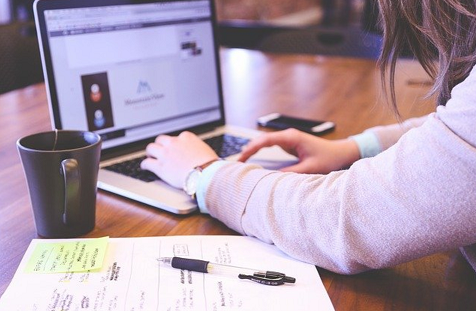 Document 1 : Que faut-il entendre par « numérique » ?Dans un sens restreint, le numérique renvoie d’abord à l’introduction des technologies de l’information et de la communication (TIC) au sein des entreprises dans les années 2000. Toutefois, les nouvelles technologies numériques peuvent également désigner la robotique, l’intelligence artificielle et le big data*.https://cache.media.eduscol.education.fr/file/SES/96/1/RA20_Lycee_G_T_SES_mutations-travail-emploi_1343961.pdf* On désigne par l’expression « big data » le gigantesque volume de données numériques entraîné par le développement du numérique. Le big data est exploité à des fins commerciales par des entreprises du numérique qui développement des outils d’analyse toujours plus perfectionnés.Question 1 :   Chercher 3 exemples de professions qui n’existaient pas avant l’arrivée du numérique dans les années 2000.__________________________________________________________________________________________________________________________________________________________________________________________________________________________________________________________________Question 2 : Chercher 3 exemples de professions qui existaient mais que l’arrivée du numérique a profondément bouleversées. Pour chaque profession indiquez les effets positifs et/ou négatifs que le numérique a eus pour les salariés.Question 3 : Suis-je d’accord avec ces affirmations ?PARTIE 1 : Le numérique brouille les frontières du travailActivité 1 :  Les outils numériques et leurs effets sur les conditions de travailDocument 1 : Le droit à la déconnexionhttps://www.youtube.com/watch?v=eQ9S1S6QqFs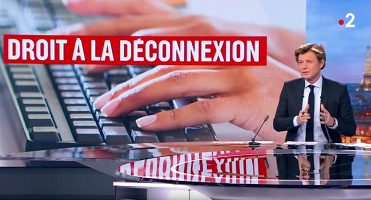 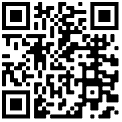 Question 1 : En quoi le numérique contribue-t-il à brouiller les frontières entre le travail et le hors-travail ?_______________________________________________________________________________________________________________________________________________________________________________________________________________________________________________________________________________________________________________________________________________________________________________________Question 2 : Quels peuvent-être les risques pour la santé des salariés ?_________________________________________________________________________________________________________________________________________________________________________________________________________________________________Question 3 : En vous appuyant sur le reportage et sur des recherches personnelles sur le droit à la déconnexion sur Internet (sur le site service-public.fr par exemple), dites si les informations suivantes sont vraies ou fausses.Question 4 : Quelle solution l’entreprise Michelin a-t-elle mise en œuvre dans le cadre du droit à la déconnexion ?_________________________________________________________________________________________________________________________________________________________________________________________________________________________________Document 2 : des logiciels espions pour surveiller les salariés à distancehttps://www.francetvinfo.fr/sante/maladie/coronavirus/video-teletravail-des-logiciels-espions-pour-surveiller-les-salaries-a-distance_4098339.html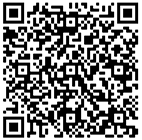 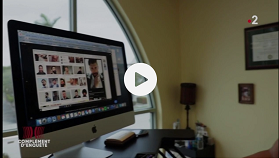 Question 1 : Quels sont les différents indicateurs enregistrés par le logiciel espion pour chaque salarié ?_________________________________________________________________________________________________________________________________________________________________________________________________________________________________Question 2 : En France, un employeur a-t-il le droit d’utiliser ce type de logiciels ?______________________________________________________________________________________________________________________________________________________Question 3 :  Chercher un autre exemple pour illustrer la possibilité que donnent les outils numériques de surveiller et contrôler les salariés.______________________________________________________________________________________________________________________________________________________Activité 2 : Je vérifie que j’ai compris 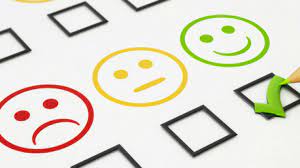 1) Le télétravail consiste à travailler en utilisant un outil numérique : 	□ Vrai  □ Faux2) Les outils numériques contribuent à rendre plus floue la frontière entre le travail et la vie privée :□ Vrai  □ Faux3) La loi travail de 2016 a instauré un droit « à la déconnexion » pour les salariés mais un employeur qui ne le met pas en place dans son entreprise ne peut être sanctionné pour cette raison :□ Vrai □ Faux4) Les outils numériques comme les logiciels espions permettent de surveiller et contrôler les salariés mais en France ils sont interdits :□ Vrai□ FauxPARTIE 2 : Le numérique transforme les relations d’emploiActivité 3 :  L’uberisation en questionDocument 1 : Découvrir le modèle Uber en 4 minuteshttps://www.franceculture.fr/emissions/les-nouvelles-de-leco/de-luberisation-de-la-societe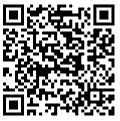 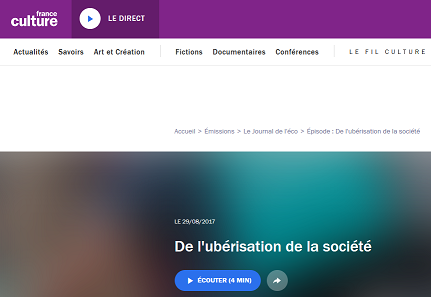 Vous n’avez pas très bien compris l’uberisation ? Cette vidéo de dessine-moi l’éco devrait vous aider.http://dessinemoileco.com/luberisation-est-elle-une-chance-pour-leconomie/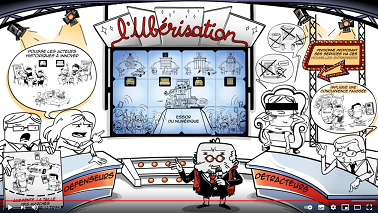 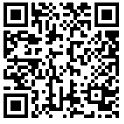 Question 1 : Terminer la phrase suivante : L’ubérisation consiste, via une plateforme numérique, à mettre directement en relation____________________________________________________________________Question 2 : En dehors d’Uber, chercher une autre entreprise du numérique qui fonctionne selon le même modèle.___________________________________________________________________________Question 3 : Les chauffeurs sont-ils salariés de l’entreprise Uber ? Quel est leur statut ?______________________________________________________________________________________________________________________________________________________Question 4 : Quels sont les avantages de ce statut pour l’entreprise ?_________________________________________________________________________________________________________________________________________________________________________________________________________________________________Question 5 : Quels sont les inconvénients de ce statut pour les travailleurs en comparaison d’un emploi en CDI ?_________________________________________________________________________________________________________________________________________________________________________________________________________________________________Document 2 : la Cour de cassation requalifie en contrat de travail le lien entre un chauffeur et Uber En janvier 2019, un arrêt de la cour d'appel de Paris avait déclaré « contrat de travail » le lien entre un ancien chauffeur indépendant et la plateforme américaine. La cour avait alors détaillé « un faisceau suffisant d'indices » qui caractérisait selon elle « le lien de subordination » liant le chauffeur à la plateforme, et donc l'existence d'un contrat de travail de fait. Ce lien de subordination est une condition absolument nécessaire à la reconnaissance d'un contrat de travail.Dans l'arrêt qu'elle rend ce mercredi 4 mars, la Cour de cassation estime que « le chauffeur qui a recours à l'application Uber ne se constitue pas sa propre clientèle, ne fixe pas librement ses tarifs et ne détermine pas les conditions d'exécution de sa prestation de transport », notamment. Autant d'éléments qui poussent la plus haute juridiction à confirmer, comme en janvier dernier, ce « lien de subordination entre le chauffeur et la société », qui rend « fictif » le statut d'indépendant du chauffeur.Cet arrêt remet en cause le modèle économique façonné par le géant américain. En effet, d'autres chauffeurs pourraient demander la requalification de leur contrat avec Uber et ainsi devenir salariés de l'entreprise. Muni d'un contrat de travail, le chauffeur peut faire valoir ses droits de salarié : congés payés, mutuelle, etc. S'ajoute à cela tout ce qui découle de la rupture du contrat, à savoir l'indemnité de licenciement, l'indemnité compensatrice de congés payés... En bref, c'est le Code du travail, en vigueur pour tous les salariés en France, qui s'appliquera.« Cette décision ne reflète pas les raisons pour lesquelles les chauffeurs choisissent d'utiliser l'application Uber », a commenté de son côté un porte-parole du géant américain, qui dit regretter cette décision. La plateforme de VTC assure que les chauffeurs la « choisissent en raison de l'indépendance et de la flexibilité qu’elle permet. » L'entreprise se défend : « Au cours des deux dernières années, nous avons apporté de nombreux changements pour donner aux chauffeurs encore plus de contrôle sur la façon dont ils utilisent l'application, ainsi qu'une meilleure protection sociale. Nous continuerons à les écouter et à apporter de nouvelles améliorations », conclut Uber. L'entreprise précise que le chauffeur qui avait entamé cette démarche en justice ne deviendra pas pour autant salarié, « car la relation a été rompue », sans donner plus de détail.Le modèle social de l'entreprise est également remis en cause en Californie, berceau de la plateforme américaine. L'État a en effet ratifié en septembre 2019 une loi qui contraint les plateformes de réservation de voitures à requalifier les conducteurs de VTC en salariés. Un texte qui a été attaqué en justice par Uber et son concurrent Lyft en décembre.Il y a un an, en France cette fois, le Conseil de Prud'hommes de Lyon estimait de son côté que la relation entre les deux parties ne relevait pas d'un contrat de travail mais d'un « partenariat de nature commerciale ». Ce mercredi, la plus haute juridiction judiciaire a tranché.Pierre Zéau et Edouard de Mareschal, La Cour de cassation requalifie en « contrat de travail » le lien unissant Uber à un chauffeur, lefigaro.fr, 4 mars 2020.Question 1 : Qu’est-ce qui a motivé la décision de la Cour de cassation de requalifier en contrat de travail le lien entre un ancien chauffeur et l’entreprise Uber ?_______________________________________________________________________________________________________________________________________________________________________________________________________________________________________________________________________________________________________________________________________________________________________________________Question 2 : En quoi cette décision pourrait-elle remettre en cause le modèle économique d’Uber ?____________________________________________________________________________________________________________________________________________________________________________________________________________________________________________________________________________________________________________Activité 4 : Je vérifie que j’ai compris 1) Dans le modèle économique d’Uber, les travailleurs ont le statut : 	□ d’indépendant□ de salarié2) L’entreprise Uber ne paye pas de cotisations sociales pour les chauffeurs qu’elle fait travailler□ Vrai  □ Faux3) Les individus qui travaillent pour les plateformes numériques comme Uber bénéficient de la même protection sociale que les salariés.□ Vrai □ Faux4) Dans plusieurs pays dont la France, la justice a décidé de requalifier en contrat de travail le lien unissant tous les chauffeurs avec l’entreprise Uber.□ Vrai□ FauxActivité 5 : Je m’entraîne aux épreuves du baccalauréat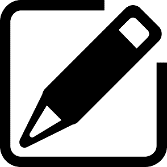 EC1 : En vous appuyant sur un exemple, montrez que le numérique transforme les relations d’emploi.________________________________________________________________________________________________________________________________________________________________________________________________________________________________________________________________________________________________________________________________________________________________________________________________________________________________________________________________________________________________________________________________________________________________________________________________________________________________________________________________________________________________________________________________________________________________________________________________________________________________________________________________________________________________________________________________________________________________________________________________________________________________________________________________________________________________________________________________________________________________________________________________________________________________________________________________________________________________________________________________________________________________________________________________________________________________________________________________________________________________________________________________________________________________________________________________________________________________________________________________________________________________________________________________________________________________________________________________________________________________________________________________________________________________________________________________________________________________________________________________________________________________________________________________________________________________________________________________________________________________________________________________________________________________________________________________________________________________________________________________________________________________________________________________________________________________________________________________________________________________PARTIE 3 : Le numérique accroît le risque de polarisation des emploisActivité 6 :  La polarisation des emploisDocument 1 : Les effets du numérique sur la qualification des emploisAvec l’augmentation des capacités, les tâches routinières que les ordinateurs effectuent sont de plus en plus complexes. Les ordinateurs sont notamment très efficaces pour traiter de manière habituelle l’information. Un ordinateur peut établir des feuilles de paye, stocker et retrouver des données relatives aux employés, suggérer des achats lorsque l’on navigue sur Internet ou encore distribuer de l’argent. Cela a permis aux ordinateurs de remplacer le travail humain élémentaire et répétitif qui caractérisait de nombreux emplois intermédiaires. Les employés de bureau, les opérateurs ou les employés de production, qui effectuaient de telles tâches auparavant, ont été les plus touchés par l’informatisation.Les ordinateurs ne peuvent cependant pas tout faire (du moins pour l’instant). Ils ont des capacités limitées à mener à bien les tâches qu’il est difficile de décomposer en actions élémentaires. On distingue deux grandes catégories de tâches. Tout d’abord, celles dites « manuelles non routinières » qui consistent à répéter des actions manuelles, éventuellement simples, mais dans des contextes qui réclament de la flexibilité, des capacités de reconnaissance visuelle ou des interactions interpersonnelles que les ordinateurs sont encore impuissants à effectuer. De telles tâches sont fréquentes dans le secteur des services non qualifiés : c’est par exemple le cas d’un serveur dans la restauration, d’un employé d’une entreprise de nettoyage ou d’aides-soignants. Ces emplois manuels ne requièrent pas un niveau élevé d’études et ils sont faiblement rémunérés. Les ordinateurs ne pouvant y remplacer le travail, ces emplois sont préservés de la destruction, mais ils ne bénéficient pas des gains de productivité liés aux nouvelles technologies.Les ordinateurs sont encore impuissants à accomplir un second type de tâches, celles qui mobilisent des capacités cognitives avancées et qui consistent à résoudre des problèmes complexes en faisant preuve de créativité. Ces tâches sont qualifiées d’« abstraites » (parfois aussi de « cognitives non routinières »). Les problèmes à traiter dans les tâches abstraites ne peuvent être anticipés ou décomposés en une série d’actes élémentaires. Ces tâches ne peuvent donc pas être facilement programmées sur des ordinateurs. Elles caractérisent les emplois qui requièrent de l’intuition, de la persuasion, de la capacité analytique et un haut niveau d’expertise. Ce sont, par exemple, les emplois d’analyste financier, de statisticien, de programmeur, de juriste, d’ingénieur, d’employé dans la recherche et le design par exemple.Les grands gagnants du progrès technologique sont ceux qui effectuent ces tâches abstraites dans leur travail.Gregory Verdugo, « Les nouvelles inégalités du travail », Presses de Sciences Po, 2017Question 1 : Complétez le tableau.Question 2 : Expliquez pourquoi le numérique favorise la polarisation des emplois (voir lexique)._______________________________________________________________________________________________________________________________________________________________________________________________________________________________________________________________________________________________________________________________________________________________________________________Document 2 : Evolution de la part de l’emploi par niveau de qualification dans l’emploi total dans les pays de l’OCDE entre 1995 et 2015 (en points de %)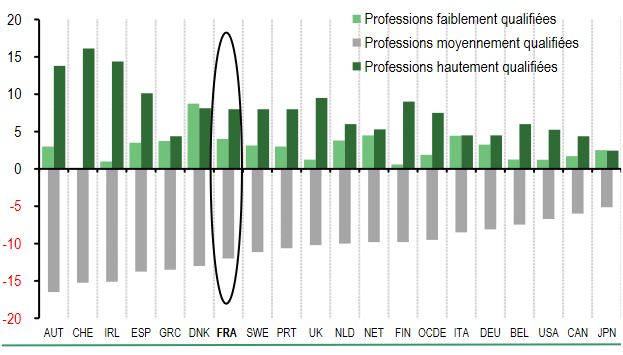 Source : OCDE, BNP Paribashttps://economic-research.bnpparibas.com/Views/DisplayPublication.aspx?type=document&IdPdf=35309Question 1 : Faire une phrase avec la donnée correspondant aux emplois hautement qualifiés pour la France.______________________________________________________________________________________________________________________________________________________Question 2 : En vous appuyant sur quelques chiffres, montrez que le document confirme la tendance à la polarisation des emplois évoquée dans le document précédent.___________________________________________________________________________________________________________________________________________________________________________________________________________________________________________________________________________________________________________________________________________________________________________________________________________________________________________________________________________________________________________________________________________________________________________________________________________________________________________________________________________________________________Activité 7 : Je vérifie que j’ai compris 1) Le numérique détruit des emplois correspondant à des tâches :□ manuelles routinières□ manuelles non routinières□ abstraites non routinières2) La part des emplois très qualifiés dans l’emploi total augmente ces 20 dernières années dans les pays de l’OCDE.□ Vrai  □ Faux3) Le numérique entraîne une polarisation de l’emploi, ce qui signifie que :□ La part de l’emploi hautement qualifié augmente□ La part de l’emploi hautement qualifié diminue□ La part de l’emploi faiblement qualifié augmente□ La part de l’emploi faiblement qualifié diminue□ La part de l’emploi moyennement qualifié augmente□ La part de l’emploi moyennement qualifié diminueActivité 8 : Je suis capable de synthétiser l’OA n°4 à l’aide d’une carte mentale Activité 9 : Tâche finale - je m’entraîne pour le grand oral1) Répartissez-vous les 3 questions suivantes au sein du groupe :Comment le numérique brouille-t-il les frontières du travail ? Comment le numérique transforme-t-il les relations d’emploi ? Comment le numérique favorise-t-il une polarisation des emplois ?2) Préparez un oral de 3 à 5 minutes qui apporte une réponse à la question. L’oral doit mobiliser les notions du programme et être suffisamment explicite pour vos camarades, qui n’auront pas forcément étudié ce thème. 4) Entraînez-vous à passer à l’oral devant vos camarades au sein du groupe et bénéficiez de leur retour pour vous améliorer. Ceux-ci évalueront la qualité de votre oral à l’aide d’une grille critériée.5) Passez à l’oral devant la classe debout avec des notes limitées : vous aurez droit à une carte mentale qui ne contient pas plus de 30 mots.Lexique : les notions importantesTravail : au sens économique, toute activité rémunérée visant à la production d’un bien ou d’un service. Statut d’emploi : distinction entre l’emploi salarié et l’emploi indépendant.Télétravail : Juridiquement, le télétravail désigne une « forme d'organisation et/ou de réalisation du travail utilisant les technologies de l'information, dans le cadre d'un contrat ou d'une relation d'emploi, dans laquelle un travail, qui aurait pu être réalisé dans les locaux de l'employeur, est effectué hors de ces locaux de façon régulière ».Polarisation de l’emploi : Augmentation de la part de l’emploi très qualifié et peu qualifié et diminution de la part de l’emploi moyennement qualifié.1……………………………………………………1……………………………………………………2………………………………………………………2………………………………………………………3………………………………………………………3………………………………………………………Effets positifsEffets négatifsEffets positifsEffets négatifsEffets positifsEffets négatifsJe suis…Pas du tout d’accordPlutôt pas d’accordSans avis sur la questionPlutôt d’accordTout-à-fait d’accord1) Le télétravail permet une amélioration des conditions de travail des salariés.2) Grâce au numérique la pénibilité du travail a diminué dans les entreprises.3) Le numérique menace les emplois peu qualifiés, qui tendent à disparaître.FauxVraia) Le droit à la déconnexion est en vigueur depuis 2017.b) Il donne le droit aux salariés de se déconnecter à n’importe quel moment de la journée.c) Il donne le droit aux salariés de se déconnecter sur ses temps de repos et de congés.d) Les modalités du droit à la déconnexion sont présentes dans le code du travail et s’appliquent de la même façon dans toutes les entreprises.e) Les modalités sont négociées dans le cadre d’un accord employeur-salariés.f) Un employeur qui n’a pas mis en œuvre le droit à la déconnexion peut être sanctionné.Type de tâchesExemples d’emploisNiveau de qualification (faible / moyen / élevé)Effet du numérique sur la quantité d’emplois(Positif / négatif / pas d’effet)Manuelles routinièresManuelles non routinièresAbstraites non routinières